Lampiran 1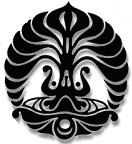 PROGRAM JALUR CEPAT S1-S3 FAKULTAS MATEMATIKA DAN ILMU PENGETAHUAN ALAMUNIVERSITAS INDONESIAFORMULIR PENDAFTARANNama Lengkap	:Nomor Pokok Mahasiswa    :Jenis Kelamin	:Tempat/Tanggal Lahir	:Alamat kontak	:Nomor Telp rumah / HP	:Alamat email	:Indeks Prestasi Kumulatif (s/d Semester 6) :  	(mohon lampirkan Riwayat Akademik Mahasiswa)Nama Pembimbing Akademik :Nilai TOEFL/EPT/IBT/ ELS	:(mohon lampirkan foto copy nilai TOEFL/EPT/IBT/IELS yang masih berlaku (maks. 2 tahun). Tuliskan prestasi akademik dan non-akademik lainnya mulai dari tingkat SMA (mohon diurut dari yang terbaru hingga yang terlama):Tuliskan aktivitas Anda dalam dunia kemahasiswaan termasuk kegiatan Seminar dan Workshop (mohon diurut dari yang terbaru hingga yang terlama):Tuliskan motivasi Anda mengikuti Program Jalur Cepat S1-S3 (200 – 500 kata)Tuliskan rencana mata kuliah yang akan Anda ambil bila mengikuti Program Jalur Cepat (harap merujuk ke Kurikulum FMIPA 2020)Tuliskan ringkasan penelitian yang Anda minati untuk Skripsi dan Disertasi Anda.Apakah orang tua/penanggung biaya Anda setuju bahwa Anda mengikuti Program Jalur Cepat ini? Ya / Tidak (Lengkapi dengan surat pernyataan dari orang tua/penanggung biaya terlampir)Tuliskan nama orang tua/penanggung biaya pendanaan untuk mengikuti Program Jalur CepatPernyataan:Saya yang bertanda tangan di bawah ini, menyatakan bahwa telah mengetahui dan memahami benar mekanisme dan peraturan terkait pelaksanaan Program Jalur Cepat Doktor di Fakultas MIPA UI. Dan seluruh informasi yang tertera di atas adalah benar. Apabila saya diterima pada Program Jalur Cepat Doktor FMIPA, saya akan mengikuti program akademik secara penuh waktu sesuai aturan yang berlaku. Apabila di kemudian hari ditemukan ketidakbenaran, maka saya bersedia dituntut secara hukum.Checklist Lampiran:Bulan / TahunPrestasiBulan / TahunAktivitas kemahasiswaanPROGRAM SARJANA (S1)PROGRAM SARJANA (S1)PROGRAM SARJANA (S1)PROGRAM SARJANA (S1)PROGRAM SARJANA (S1)Semester Gasal 2021/2022Semester Gasal 2021/2022Semester Genap 2021/2022Semester Genap 2021/2022Nama mata kuliahSKSNama mata kuliahSKSJumlahJumlahPROGRAM DOKTOR (S3)PROGRAM DOKTOR (S3)PROGRAM DOKTOR (S3)PROGRAM DOKTOR (S3)Semester Gasal 2022/2023Semester Gasal 2022/2023Semester Genap 2022/2023Semester Genap 2022/2023Nama mata kuliahSKSNama mata kuliahSKSNo.LampiranChecklist1Riwayat Akademik Mahasiswa(dari SIAK NG Mahasiswa)2Nilai TOEFL/EPT/IBT/IELS/Duolingo3Surat Pernyataan Orang Tua/penanggung biaya